ДОГОВОР № ________участия в долевом строительстве многоквартирного домаОбщество с ограниченной ответственностью Специализированный застройщик «Дом Солнца», именуемое в дальнейшем «Застройщик», в лице директора Петрушиной Яны Викторовны, действующей на основании устава, и именуемый в дальнейшем «Участник долевого строительства», действующий от своего имени, с другой стороны, заключили настоящий Договор о следующем:ПОНЯТИЯ, ИСПОЛЬЗУЕМЫЕ В НАСТОЯЩЕМ ДОГОВОРЕЗастройщик – юридическое лицо, имеющее на праве собственности Земельный участок и привлекающее денежные средства участников долевого строительства в соответствии с настоящим Договором и действующим законодательством для строительства на этом земельном участке Многоквартирного жилого дома на основании полученного разрешения на строительство.Участник долевого строительства – гражданин или юридическое лицо, вносящее Застройщику денежные средства для строительства Многоквартирного жилого дома на условиях настоящего Договора.Объект долевого строительства – жилое помещение (квартира), подлежащее передаче Участнику долевого строительства после получения разрешения на ввод в эксплуатацию Многоквартирного жилого дома, а также входящее в состав указанного Многоквартирного жилого дома общее имущество.Земельный участок – земельный участок с кадастровым номером 54:35:083015:1193, или иным номером, на котором осуществляется возведение Многоквартирного жилого дома.Многоквартирный жилой дом (Жилой дом) – объект капитального строительства, Многоквартирный многоэтажный дом с объектами обслуживания жилой застройки во встроенных помещениях многоквартирного многоэтажного дома и подземной автостоянкой по адресу: г. Новосибирск, ул. Виноградова. ПРЕДМЕТ ДОГОВОРА2.1. Застройщик обязуется своими силами и с привлечением других лиц построить объект с наименованием: Многоквартирный многоэтажный дом с объектами обслуживания жилой застройки во встроенных помещениях многоквартирного многоэтажного дома и подземной автостоянкой расположенный по адресу город Новосибирск, ул. Виноградова и получить в установленном порядке разрешение на ввод в эксплуатацию Объекта долевого строительства не позднее 07 апреля 2025 года.Строительство осуществляет на основании:·   	Разрешение на строительство № 54-35-45-2023 от 07.04.2023г.·   	Проектная декларация, опубликована на сайте наш.дом.рф ID объекта 51552, (далее - Проектная декларация).    	Участник долевого строительства на момент подписания настоящего договора ознакомлен с актуальной редакцией проектной декларацией Застройщика и со всеми изменениями к ней, размещёнными в единой информационной системе жилищного строительства наш.дом.рф на момент подписания настоящего договора.2.2. Земельный участок принадлежит Застройщику на праве собственности на основании Постановления мэрии города Новосибирска №181 от 27.01.2021, Договор купли-продажи земельных участков и расположенных на них объектов недвижимого имущества от 25.06.2021, что подтверждено записью в Едином государственном реестре недвижимости записью Собственность № 54:35:083015:1193-54/163/2022-1 от 15.11.2022 г.2.3. Характеристика Многоквартирного жилого дома (Жилого дома) 2.4. После получения разрешения на ввод в эксплуатацию многоквартирного жилого дома Застройщик обязуется передать Объект долевого строительства Участнику долевого строительства, а Участник долевого строительства обязуется уплатить обусловленную договором цену и принять Объект долевого строительства в собственность.2.5. Объект долевого строительства: Описание и план Объекта долевого строительства, отображающий в графической форме расположение по отношению друг к другу частей Объекта долевого строительства, местоположение Объекта долевого строительства на этаже и иные характеристики Объекта долевого строительства указаны в Графической схеме этажа, которая является Приложением к настоящему договору.2.6. Перечень работ, выполняемых на Объекте долевого строительства в момент его сдачи:2.7. Подписывая настоящий Договор, Участник долевого строительства подтверждает, что он уведомлён о том, что изображения конечного вида Объекта долевого строительства и информация о нем, представленные на сайте Застройщика и/или его рекламных буклетах, являются примерными (эскизными), не имеющими точных характеристик конечного продукта. Кроме того, все измерения, цвета, предметы интерьера, иные характеристики Многоквартирного жилого дома прилегающей к нему территории, а также Объекта долевого строительства, содержащиеся в изображении, информации, являются также примерными, и в этой связи в ходе строительства могут быть скорректированы (изменены, удалены, исправлены, дополнены, любым иным способом обновлены) по воле Застройщика без специального уведомления Участника долевого строительства.Информация, представленная Застройщиком в рекламных буклетах, носит исключительно ознакомительный характер, и не при каких условиях не может рассматриваться как публичная оферта, определяемая положениями статьи 437 ГК РФ, за исключением случая, когда сам Застройщик не указывает на обратное.2.8. Участник долевого строительства уведомлён и согласен с тем, что многоквартирный дом (включая: сеть водоснабжения, электроснабжения, телефонии и сети иных коммуникаций) может быть изменён в результате изменения проектной документации, при этом площадь дома может быть увеличена или уменьшена, изменены этапы и параметры строительства. Также Участник долевого строительства уведомлён и согласен с тем, что земельный участок под Объектом долевого строительства может быть изменён по результатам межевания и постановки на кадастровый учёт, при этом площадь земельного участка может быть увеличена или уменьшена.Участник долевого строительства даёт своё согласие на образование земельного участка под многоквартирным домом (путём раздела, объединения, перераспределения, выдела), замену предмета залога земельного участка с кадастровым номером, на земельные участки, образованные в результате объединения (перераспределения, выдела). В случае образования нескольких земельных участков в результате раздела единого земельного участка, Участник долевого строительства даёт согласие на перенос записи об ипотеке на предмет залога (земельный участок) на один из вновь образованных земельных участков по выбору Застройщика, без дополнительного согласования и уведомления Участника долевого строительства, а также на замену предмета залога (дома) на изменённый согласно проекту многоквартирный дом. Участник долевого строительства даёт согласие на последующую ипотеку земельного участка с кадастровым номером, а также любых иных участков, образованных из него, либо с его участием. Участник долевого строительства согласен с тем, что права Застройщика на земельный участок под Объектом долевого строительства могут быть переданы в залог третьим лицам.Участник долевого строительства уведомлён и согласен с тем, что разрешённое использование земельного участка под Многоквартирным домом может быть изменено без дополнительного согласования и уведомления Участника долевого строительства.При этом у Участника долевого строительства не возникает имущественных прав на вновь образовавшийся земельный участок, кроме земельного участка на котором расположен Многоквартирный жилой дом.ЦЕНА ДОГОВОРА3.1. Цена настоящего Договора составляет_______________________ (_________________________________________) рублей 00 копеек, и определяется как произведение размера общей приведённой площади Объекта долевого строительства ____________м2 и стоимости 1 м2 равной ______________(________________________) рублей 00 копеек. В цену Договора включена сумма денежных средств, подлежащая уплате Участником долевого строительства для строительства (создания) объекта долевого строительства. Цена Договора является фиксированной и изменению не подлежит на весь срок действия Договора.3.2.  Участник долевого строительства оплачивает:       Вариант 1.За счет собственных средств сумму в размере__________________________ – не позднее…   (….) банковских дней с даты государственной регистрации настоящего Договора;За счет кредитных средств сумму в размере _________________________, - не позднее … (….) банковских дней с даты государственной регистрации настоящего Договора.Кредитные средства предоставляются Участнику долевого строительства Публичным акционерным обществом «Сбербанк России» (в лице ) (указать реквизиты кредитующего филиала), являющимся кредитной организацией по законодательству Российской Федерации (Генеральная лицензия Банка России на осуществление банковских операций от 11.08.2015 № 1481), (далее именуемым Банк). (Указывается по выбору, либо:)Кредитные средства предоставляются по Кредитному договору, заключаемому между Участником долевого строительства и Банком (далее по тексту – Кредитный договор), в сумме ____      на срок ___      _. Иные условия предоставления кредита предусмотрены Кредитным договором.(либо:)Кредитные средства предоставляются по Кредитному договору №__________ (указывается при наличии) от____________________ , заключаемому в городе______________ между Участником долевого строительства и Банком для целей участия в долевом строительстве Объекта долевого строительства, далее по тексту – «Кредитный договор». Иные условия предоставления кредита предусмотрены Кредитным договором.Вариант 2. Применяемая формулировка при использовании программы «Ипотека в рассрочку» и перечислении денежных средств на счет эскроу.За счет собственных средств сумму в размере_____________________ – не позднее…   (….) банковских дней с даты государственной регистрации настоящего Договора;За счет кредитных средств сумму в размере ______________.Кредитные средства предоставляются Участнику долевого строительства Публичным акционерным обществом «Сбербанк России» (в лице ) (указать реквизиты кредитующего филиала), являющимся кредитной организацией по законодательству Российской Федерации (Генеральная лицензия Банка России на осуществление банковских операций от 11.08.2015 № 1481), (далее именуемым Банк). (Указывается по выбору, либо:)Кредитные средства предоставляются по Кредитному договору, заключаемому между Участником долевого строительства и Банком (далее по тексту – Кредитный договор), в сумме ____      на срок ___      _. Иные условия предоставления кредита предусмотрены Кредитным договором.(либо:)Кредитные средства предоставляются по Кредитному договору №__________ (указывается при наличии)  от____________________ , заключаемому в городе______________ между Участником долевого строительства и Банком для целей участия в долевом строительстве Объекта долевого строительства, далее по тексту – «Кредитный договор». Иные условия предоставления кредита предусмотрены Кредитным договором.- Часть кредитных денежных средств в размере _________ рублей перечисляется в течение __ (______) рабочих дней от даты регистрации Договора в органе регистрации прав и залога прав в пользу Банка, но не ранее предоставления в Банк документов, подтверждающих оплату Участником денежных средств в размере, указанном в п.____ Договора. Датой оплаты считается дата поступления денежных средств на счет эскроу.- Часть кредитных денежных средств в размере ___________________рублей перечисляется в течение __ (______) _______, но не позднее даты ввода Объекта в эксплуатацию.  Датой оплаты считается дата поступления денежных средств на счет эскроу.Вариант 3. Применяемая формулировка при перечислении денежных средств на счет эскроу с использованием номинального счета общества с ограниченной ответственностью «Центр недвижимости от Сбербанка».За счет собственных средств сумму в размере_____________________ – не позднее…   (….) банковских дней с даты государственной регистрации настоящего Договора;За счет кредитных средств сумму в размере ______________, - не позднее … (….) банковских дней с даты государственной регистрации настоящего Договора.Кредитные средства предоставляются Участнику долевого строительства Публичным акционерным обществом «Сбербанк России» (в лице ) (указать реквизиты кредитующего филиала), являющимся кредитной организацией по законодательству Российской Федерации (Генеральная лицензия Банка России на осуществление банковских операций от 11.08.2015 № 1481), (далее именуемым Банк). (Указывается по выбору, либо:)Кредитные средства предоставляются по Кредитному договору, заключаемому между Участником долевого строительства и Банком (далее по тексту – Кредитный договор), в сумме ____      на срок ___      _. Иные условия предоставления кредита предусмотрены Кредитным договором.(либо:)Кредитные средства предоставляются по Кредитному договору №__________ (указывается при наличии) от____________________ , заключаемому в городе______________ между Участником долевого строительства и Банком для целей участия в долевом строительстве Объекта долевого строительства, далее по тексту – «Кредитный договор». Иные условия предоставления кредита предусмотрены Кредитным договором.   При выдаче кредита на основании подписанного сторонами Документа-основания (договора) инвестирования строительства Объекта недвижимости:    Расчеты по договору участия в долевом строительстве Объекта недвижимости производятся с использованием счета эскроу, открытого на имя депонента (участника долевого строительства) в уполномоченном банке (эскроу-агенте), на который предусмотрено перечисление денежных средств с номинального счета Общества с ограниченной ответственностью «Центр недвижимости от Сбербанка», открытого в Московском банке ПАО Сбербанк, бенефициаром по которому является участник долевого строительства.    Перечисление  денежных средств в счет оплаты Объекта недвижимости осуществляется Обществом с ограниченной ответственностью «Центр недвижимости от Сбербанка»   по поручению участника долевого строительства после государственной регистрации в установленном действующим законодательством порядке договора участия в долевом строительстве, а также государственной регистрации залога прав требования участника  долевого строительства в силу закона в пользу Банка,  на счет эскроу, открытый на имя депонента (участника долевого строительства).   При выдаче кредита на основании проекта Документа-основания (договора) инвестирования строительства Объекта недвижимости:    Расчеты по договору участия в долевом строительстве Объекта недвижимости производятся с использованием счета эскроу, открытого на имя депонента (участника долевого строительства) в уполномоченном банке (эскроу-агенте), на который предусмотрено перечисление денежных средств с номинального счета Общества с ограниченной ответственностью «Центр недвижимости от Сбербанка», открытого в Московском банке ПАО Сбербанк, бенефициаром по которому является участник долевого строительства.    Перечисление денежных средств в счет оплаты Объекта недвижимости осуществляется Обществом с ограниченной ответственностью «Центр недвижимости от Сбербанка» по поручению участника долевого строительства, на счет эскроу, открытый на имя депонента (участника долевого строительства):- после государственной регистрации в установленном действующим законодательством порядке договора участия в долевом строительстве, а также (в случае, если заёмщик не воспользовался «Сервисом электронной регистрации») его предоставления в Банк,- после государственной регистрации залога прав требования участника долевого строительства в силу закона в пользу Банка, - при условии соответствия зарегистрированного договора участия в долевом строительстве проекту договора участия в долевом строительстве, ранее предоставленному в Банк для выдачи кредита в части указания реквизитов сторон, описания характеристик Объекта недвижимости (местоположение, площадь, стоимость основные характеристики) и описания расчетов, кредитного обязательства.Вариант 4. Применяемая формулировка при использовании программы «Ипотека в рассрочку» и перечислении денежных средств на счет эскроу с использованием номинального счета общества с ограниченной ответственностью «Центр недвижимости от Сбербанка».За счет собственных средств сумму в размере_____________________ – не позднее…   (….) банковских дней с даты государственной регистрации настоящего Договора;За счет кредитных средств сумму в размере ______________.Кредитные средства предоставляются Участнику долевого строительства Публичным акционерным обществом «Сбербанк России» (в лице ) (указать реквизиты кредитующего филиала), являющимся кредитной организацией по законодательству Российской Федерации (Генеральная лицензия Банка России на осуществление банковских операций от 11.08.2015 № 1481), (далее именуемым Банк). (Указывается по выбору, либо:)Кредитные средства предоставляются по Кредитному договору, заключаемому между Участником долевого строительства и Банком (далее по тексту – Кредитный договор), в сумме ____      на срок ___      _. Иные условия предоставления кредита предусмотрены Кредитным договором.(либо:)Кредитные средства предоставляются по Кредитному договору №__________ (указывается при наличии)  от____________________ , заключаемому в городе______________ между Участником долевого строительства и Банком для целей участия в долевом строительстве Объекта долевого строительства, далее по тексту – «Кредитный договор». Иные условия предоставления кредита предусмотрены Кредитным договором.- Часть кредитных денежных средств в размере _________ рублей перечисляется в течение __ (______) рабочих дней от даты регистрации Договора в органе регистрации прав и залога прав в пользу Банка, но не ранее предоставления в Банк документов, подтверждающих оплату Участником денежных средств в размере, указанном в п.____ Договора. Датой оплаты считается дата поступления денежных средств на счет эскроу.- Часть кредитных денежных средств в размере ___________________рублей перечисляется в течение __ (______) _________, но не позднее даты ввода Объекта в эксплуатацию.  Датой оплаты считается дата поступления денежных средств на счет эскроу.При выдаче кредита на основании подписанного сторонами Документа-основания (договора) инвестирования строительства Объекта недвижимости:    Расчеты по договору участия в долевом строительстве Объекта недвижимости производятся с использованием счета эскроу, открытого на имя депонента (участника долевого строительства) в уполномоченном банке (эскроу-агенте), на который предусмотрено перечисление денежных средств с номинального счета Общества с ограниченной ответственностью «Центр недвижимости от Сбербанка», открытого в Московском банке ПАО Сбербанк, бенефициаром по которому является участник долевого строительства.      Перечисление части денежных средств в счет оплаты Объекта недвижимости осуществляется Обществом с ограниченной ответственностью «Центр недвижимости от Сбербанка» по поручению участника долевого строительства после государственной регистрации в установленном действующим законодательством порядке договора участия в долевом строительстве, а также государственной регистрации залога прав требования участника  долевого строительства в силу закона в пользу Банка,  на счет эскроу, открытый на имя депонента (участника долевого строительства).     Перечисление оставшейся части денежных средств в счет оплаты Объекта недвижимости осуществляется участником долевого строительства на счет эскроу, открытый на имя депонента (участника долевого строительства) в срок, установленный договором участия в долевом строительствеПри выдаче кредита на основании проекта Документа-основания (договора) инвестирования строительства Объекта недвижимости:    Расчеты по договору участия в долевом строительстве Объекта недвижимости производятся с использованием счета эскроу, открытого на имя депонента (участника долевого строительства) в уполномоченном банке (эскроу-агенте), на который предусмотрено перечисление денежных средств с номинального счета Общества с ограниченной ответственностью «Центр недвижимости от Сбербанка», открытого в Московском банке ПАО Сбербанк, бенефициаром по которому является участник долевого строительства.      Перечисление части денежных средств в счет оплаты Объекта недвижимости осуществляется Обществом с ограниченной ответственностью «Центр недвижимости от Сбербанка» по поручению участника долевого строительства, на счет эскроу, открытый на имя депонента (участника долевого строительства):- после государственной регистрации в установленном действующим законодательством порядке договора участия в долевом строительстве, а также (в случае, если заёмщик не воспользовался «Сервисом электронной регистрации») его предоставления в Банк,- после государственной регистрации залога прав требования участника долевого строительства в силу закона в пользу Банка, - при условии соответствия зарегистрированного договора участия в долевом строительстве проекту договора участия в долевом строительстве, ранее предоставленному в Банк для выдачи кредита в части указания реквизитов сторон, описания характеристик Объекта недвижимости (местоположение, площадь, стоимость основные характеристики) и описания расчетов, кредитного обязательства;- перечисление оставшейся части денежных средств в счет оплаты Объекта недвижимости осуществляется участником долевого строительства на счет эскроу, открытый на имя депонента (участника долевого строительства) в срок, установленный договором участия в долевом строительстве.3.3. При наступлении оснований для возврата Участнику долевого строительства денежных средств со счета эскроу (в том числе в случае расторжения/прекращения/отказа от исполнения Договора сторонами), денежные средства со счета эскроу подлежат возврату участнику долевого строительства в соответствии с условиями договора счета эскроу.3.4. Застройщик обязуется информировать Банк о расторжении/прекращении настоящего Договора не позднее 3 (Трех) рабочих дней с момента расторжения/прекращения настоящего Договора.3.5. На основании ст. 77.2 Федерального закона № 102-ФЗ «Об ипотеке (залоге недвижимости)» права требования Участника долевого строительства по настоящему Договору находятся в силу закона в залоге у Банка с момента государственной регистрации ипотеки (залога) прав требований в Едином государственном реестре недвижимости в обеспечение исполнения обязательств Участника долевого строительства по Кредитному договору. Залогодержателем по данному залогу будет являться Банк, а залогодателем – Участник долевого строительства.Залог прав требований Участника долевого строительства по настоящему Договору действует с момента его регистрации в Едином государственном реестре недвижимости и до момента государственной регистрации права собственности Участника на Объекта долевого строительства. На основании ст.ст. 77, 77.2 Федерального закона «Об ипотеке (залоге недвижимости)» Объект долевого строительства находится в силу закона в залоге у Банка с момента государственной регистрации ипотеки в Едином государственном реестре недвижимости до полного и надлежащего исполнения Участником долевого строительства своих обязательств перед Банком по Кредитному договору. Залогодержателем по данному залогу будет являться Банк, залогодателем – Участник долевого строительства.3.6. Последующая ипотека, иное обременение, отчуждение, уступка права требования, перепланировка/переустройство Объекта долевого строительства могут быть осуществлены только с письменного согласия Банка.3.7. Денежные средства Участника долевого строительства, уплачиваемые в счёт Цены договора, используются Застройщиком в соответствии с Законом №214-ФЗ и настоящим Договором. 3.8. Денежные средства участника долевого строительства, уплаченные по Договору расходуются Застройщиком для нужд ведения строительства, в частности, но не ограничиваясь: на приобретение земельного участка, его содержание; на получение во временную аренду и на оплату аренды земельных участков согласно проекту организации строительства; на сбор исходных данных для проектирования; на инженерно-экологические, инженерно-геодезические и инженерно-геологические изыскания; на разработку проектной документации; на проведения экспертизы проектной документации и инженерных изысканий; на оплату технологического присоединения к городской инженерной инфраструктуре; расходы, связанные с погашением привлечённых заёмных и кредитных обязательств, направленных на реализацию Объекта или этапа строительства, а также процентов по ним; на оплату агентских услуг по продаже объектов недвижимости; на рекламу Объекта; на маркетинг; на создание электронного сайта Объекта с обеспечением удалённого видеонаблюдения за ходом строительства Объекта или этапа строительства; на оплату процентов по банковским кредитам; иные расходы Застройщика, связанные с передачей Объекта Дольщику, передачей общего имущества в Объекте управляющей организации, передачей инженерных сетей ресурсоснабжающим организациям; на авторский и технический строительный надзор; управленческие расходы застройщика; страхование рисков СМР; коммерческие расходы Застройщика, в том числе расходы на оплату услуг по привлечению дольщиков, оплату аудиторских и юридических услуг, связанных с проектированием и строительством Объекта; на подготовку земельного участка под строительство Объекта; на природоохранные мероприятия, связанные со строительством Объекта или этапа строительства; на охрану строительной площадки и охрану построенного Объекта или этапа строительства до момента передачи помещений всем дольщикам; на строительство Объекта и благоустройство прилегающей территории; на техническую инвентаризацию Объекта и земельного участка; на контрольно-исполнительную съёмку; на комплекс мероприятий по получению Разрешения на ввод; на эксплуатацию Объекта (или этапа строительства) до момента передачи всех помещений Дольщикам; на подготовку и обучение персонала по эксплуатации Объекта; на возмещение накладных расходов Застройщика; на возмещение иных затрат, связанных со строительством Объекта (этапа строительства) или связанных с подготовкой и эксплуатацией Объекта (этапа строительства), предусмотренные действующим законодательством РФ.Разница между общей суммой взносов, полученных от участников долевого строительства, и суммой возмещённых затрат на строительство (создание) дома, указанных ранее, является вознаграждением Застройщика, остаётся в его распоряжении и расходуется по его усмотрению.ИСПОЛЬЗОВАНИЕ ЭСКРОУ СЧЕТОВ4.1. Участник долевого строительства обязуется внести денежные средства в счёт уплаты цены Договора участия в долевом строительстве на эскроу-счет, открываемый в ПАО «Сбербанк России» (Эскроу-агент) для учёта и блокирования денежных средств, полученных эскроу-агентом от являющегося владельцем счета Участника долевого строительства (Депонента) в счёт уплаты цены Договора участия в долевом строительстве, в целях их дальнейшего перечисления Застройщику (Бенефициару) при возникновении условий, предусмотренных Федеральным законом от 30.12.2004 г. № 214-ФЗ «Об участии в долевом строительстве многоквартирных домов и иных объектов недвижимости и о внесении изменений в некоторые законодательные акты Российской Федерации» и договором счета эскроу, заключённым между Бенефициаром, Депонентом и эскроу-агентом, с учётом следующего:Эскроу-агент: Публичное акционерное общество «Сбербанк России»сокращённое наименование ПАО «Сбербанк», электронная почта: escrow@sberbank.ru, телефон: 8-800-707-00-70 доб. 60992851 место нахождения: 117997, г. Москва, ул. Вавилова, дом 19ИНН 7707083893, ОГРН 1027700132195, КПП 773601001, ОКПО 00032537Корреспондентский счет: № 30101810500000000653 в Северо – Западном ГУ Банка России БИК 044030653Бенефициар: Общество с ограниченной ответственностью Специализированный застройщик «Дом Солнца»сокращённое наименование: ООО СЗ «Дом Солнца»электронная почта: hs22rus@yandex.ru, телефон: +7 (383) 249-74-49место нахождения: 630049, Новосибирская обл., г. Новосибирск, пр-кт. Красный, д. 200, оф. 915аИНН/КПП 5404073814/540201001, ОГРН 1185476028638Реквизиты для перечисления Депонируемой суммы:Банк: Алтайское Отделение №8644 ПАО Сбербанк г. БарнаулБИК: 040173604  Корреспондентский счет: 30101810200000000604  Расчётный счет: 407028104020000027364.2. Внесения Депонентом Депонируемой суммы на счёт эскроу производится не позднее срока условного депонирования денежной суммы с даты государственной регистрации настоящего Договора.4.3. Основания перечисления Застройщику (бенефициару) депонированной суммы: Разрешение на ввод в эксплуатацию Многоквартирного дома (Жилого дома); Акт приема-передачи Объекта долевого строительства или односторонний Акт о передаче Объекта долевого строительства с предоставлением Письма Застройщика, адресованного Эскроу-агенту, свидетельствующее о том, что на дату представления документов-оснований: отсутствует требование Участника долевого строительства (Депонента) к Застройщику о составлении акта о несоответствии Объекта долевого строительства требованиям Закона и отсутствует информация об одностороннем отказе Участника долевого строительства (Депонента) от исполнения договора участия в долевом строительстве.4.4. Обязательства Участника долевого строительства по оплате цены Договора считаются надлежащим образом и в полном объёме исполненными с момента внесения Депонентом Депонируемой суммы на счёт эскроу.ПОРЯДОК ПРИЕМА-ПЕРЕДАЧИ5.1. Передача Объекта Участнику долевого строительства осуществляется по акту приёма-передачи в течение 180 календарных дней с момента получения разрешения на ввод Многоквартирного дома в эксплуатацию. Допускается досрочное исполнение Застройщиком обязательства по передаче Объекта долевого строительства Участнику долевого строительства с учётом положений настоящего раздела.5.1.1. В Акте приёма-передачи указываются дата передачи, основные характеристики Объекта долевого строительства, а также иная информация по усмотрению сторон.5.1.2. К Акту приёма-передачи Объекта долевого строительства прилагается инструкция по эксплуатации Объекта долевого строительства, которая является неотъемлемой частью Акта приема-передачи.Инструкция по эксплуатации Объекта долевого строительства должна содержать необходимую и достоверную информацию о правилах и об условиях эффективного и безопасного его использования, о сроке службы объекта долевого строительства и входящих в его состав элементов отделки, систем инженерно-технического обеспечения, конструктивных элементов, изделий (далее - инструкция по эксплуатации Объекта долевого строительства).5.2. Застройщик обязуется в течение четырнадцати дней с момента получения разрешения на ввод Многоквартирного дома в эксплуатацию направить Участнику долевого строительства сообщение о завершении строительства Многоквартирного дома и о готовности Объекта долевого строительства к передаче, а также предупредить Участника долевого строительства о необходимости принятия Объекта долевого строительства и о последствиях бездействия Участника долевого строительства. Датой получения сообщения о завершении строительства является получение сообщения о завершении строительства Участником долевого строительства в отделении почтовой связи. В случае, если Участник долевого строительства не явится в отделение почтовой связи для получения сообщения о завершении строительства, датой получения сообщения о завершении строительства является дата поступления указанного сообщения в отделение почтовой связи.5.3. Акт приёма-передачи Объекта долевого строительства подписывается Застройщиком и Участником долевого строительства или их представителями, действующими на основании доверенности.В случае выявления недостатков, которые делают Объект долевого строительства непригодным для использования, по требованию Участника долевого строительства Застройщиком составляется акт с указанием выявленных недостатков и срока их устранения Застройщиком. 5.4. В случае уклонения Участника долевого строительства от принятия Объекта долевого строительства (в т.ч. неявка Участника долевого строительства для приёмки Объекта долевого строительства, необоснованный отказ в подписании акта приёма-передачи Объекта долевого строительства, иное бездействие Участника долевого строительства), в установленный настоящим Договором срок или отказа Участника долевого строительства от принятия Объекта долевого строительства при отсутствии причин, указанных п. 5.2. настоящего Договора, Застройщик по истечении 2 (двух) месяцев со дня, предусмотренного настоящим Договором для передачи Объекта долевого строительства Участнику долевого строительства, вправе составить Акт приёма-передачи Объекта долевого строительства в одностороннем порядке. При этом риск случайной гибели Объекта долевого строительства признается перешедшим к Участнику долевого строительства со дня составления Акта приёма-передачи Объекта долевого строительства в одностороннем порядке. Указанные меры могут применяться только в случае, если Застройщик обладает сведениями о получении Участником долевого строительства уведомления о готовности Объекта долевого строительства, либо оператором почтовой связи заказное письмо возвращено с сообщением об отказе Участника долевого строительства от его получения или в связи с отсутствием Участника долевого строительства по указанному им почтовому адресу.При досрочном вводе многоквартирного дома в эксплуатацию Застройщик имеет право передать Объект долевого строительства, ранее установленного в настоящем пункте срока без заключения с Участником долевого строительства дополнительного соглашения.5.5. В случае неполной оплаты Участником долевого строительства цены настоящего договора Застройщик не передаёт объект долевого строительства до момента исполнения Участником долевого строительства обязательства по оплате цены настоящего договора в полном объёме. Такое отсутствие передачи объекта долевого строительства не является неисполнением обязательства по передаче объекта долевого строительства.5.6. Наличие устранимых дефектов (несоответствий) приборов отопления, оконных блоков, дверей, а также иных видимых дефектов, позволяющих использовать объект долевого строительства в соответствии с его назначением (т.е. не препятствующих выполнению ремонтных отделочных работ), не является основанием отказа Участника долевого строительства от подписания акта приёма-передачи. В случае выявления таких дефектов Стороны указывают их перечень в акте приёма-передачи для устранения Застройщиком.5.7. Общая площадь Объекта долевого строительства, указанная в настоящем Договоре и Проектной декларации, в связи с производственными особенностями, может незначительно отличаться от окончательной площади Объекта долевого строительства. В случае изменения фактической площади Объекта долевого строительства менее чем на 5% Стороны взаимных претензий не имеют (стороны считают данное отклонение допустимым), а цена договора перерасчёту не подлежит. В случае, если в результате строительства фактическая площадь Объекта долевого строительства изменится более чем на 5%, то по заявлению соответствующей Стороны, цена Договора подлежит перерасчёту. Доплата и возврат средств соответствующей стороной в порядке, предусмотренном настоящим пунктом, производится в части, превышающей 5%. При определении размера доплаты или возврата средств Стороны будут исходить из расчёта цены кв.м., определенного путём деления цены настоящего договора на Общую проектную площадь Объекта долевого строительства.5.8. По окончании срока, определенного в сообщении для принятия Объекта, Участник долевого строительства оплачивает все расходы, связанные с использованием электроэнергии, теплоэнергии, отопления и водоснабжения, канализации (водоотведение) Объекта, затраты на вывоз твёрдых бытовых отходов, иные коммунальные платежи. Датой начала начисления таких платежей является   день, следующий за последним днём периода, установленного для осмотра Объекта и подписания акта приёма-передачи.  ОБЯЗАТЕЛЬСТВА СТОРОН6.1. Застройщик обязуется:6.1.1. Застройщик обязуется организовать строительство и получить в установленном порядке разрешение на ввод в эксплуатацию Объекта долевого строительства не позднее срока, установленного настоящим Договором.6.1.2. Передать Участнику долевого строительства Объект долевого строительства, качество которого соответствует условиям Договора либо при отсутствии или неполноте условий такого Договора требованиям технических регламентов, проектной документации и градостроительных регламентов, а также иным обязательным требованиям.6.1.4. Если в течение гарантийного срока (раздел 9) были выявлены недостатки качества переданной Участнику долевого строительства Объекта долевого строительства, Стороны обязаны руководствоваться нормами действующего законодательства.6.1.5. Обязательства Застройщика считаются исполненными с момента подписания сторонами Акта приёма-передачи или иного документа о передаче Объекта долевого строительства.6.2. Участник долевого строительства обязуется:6.2.1. Своевременно внести платежи по настоящему Договору.6.2.2. Приступить к принятию Объекта долевого строительства по акту приёма — передачи в течение десяти дней с момента получения уведомления от Застройщика о готовности Объекта к передаче.6.2.3. Взять на себя бремя расходов по содержанию объекта долевого строительства с момента подписания акта приёма-передачи Объекта долевого строительства.6.2.4. В случае обнаружения недостатков Объекта долевого строительства или многоквартирного дома незамедлительно уведомить об этом Застройщика.6.2.5. В случае увеличения конечной площади Объекта, на величину, превышающую допустимое отклонение (см. раздел 5 Договора) Договора, произвести доплату к цене Договора. Площадь Объекта устанавливается по результатам проведения кадастровых работ, выполняемых при сдаче многоквартирного жилого дома в эксплуатацию.6.2.6. Обязательства Застройщика считаются исполненными с момента подписания Сторонами акта приёма-передачи или иного документа о передаче Объекта долевого строительства.6.2.7. Обязательства Участника долевого строительства считаются исполненными с момента уплаты в полном объёме денежных средств в соответствии с Договором и подписания Сторонами акта приёма-передачи или иного документа о передаче Объекта долевого строительства.6.2.8. При изменении реквизитов, указанных в настоящем договоре, Участник долевого строительства обязан уведомить Застройщика в трёхдневный срок с момента произошедших изменений.6.2.9. Участник долевого строительства подтверждает, что уведомлён и согласен с тем, что земельный(е) участок(и) под Многоквартирным жилым домом может быть изменён по результатам межевания и постановки на кадастровый учёт без дополнительного согласования с ним и уведомления. При этом площадь земельных участков может быть увеличена или уменьшена.ПРАВА СТОРОН7.1. Застройщик вправе:Оказать Участнику долевого строительства содействие в регистрации права собственности на Объект долевого строительства.Внести изменения и дополнения в проект Многоквартирного жилого дома, без согласования с Участником долевого строительства, если эти изменения и дополнения не влекут за собой допустимого настоящим Договором изменения площади Объекта долевого строительства, ухудшающих характеристик жилого дома и итоговой цены Объекта долевого строительства.7.2. Участник долевого строительства или его наследники вправе:обратиться в органы, осуществляющие государственную регистрацию прав на недвижимое имущество и сделок с ним, с заявлением о государственной регистрации права собственности на Объект долевого строительства после подписания сторонами Акта приёма-передачи либо иного документа о передаче Объекта долевого строительства.В одностороннем порядке отказаться от исполнения договора с правом требования от Застройщика возврата денежных средств и уплаты процентов.ОТВЕТСТВЕННОСТЬ СТОРОН8.1.  В случае неисполнения или ненадлежащего исполнения обязательств по Договору Сторона, не исполнившая своих обязательств или ненадлежащим образом исполнившая свои обязательства, обязана уплатить другой Стороне предусмотренные настоящим Договором неустойки (штрафы, пени) и возместить в полном объёме причинённые убытки сверх неустойки.8.2. В случае нарушения предусмотренного Договором срока передачи Участнику долевого строительства Объекта долевого строительства Застройщик уплачивает Участнику долевого строительства неустойку (пени) в размере одной трёхсотой ставки рефинансирования Центрального банка Российской Федерации, действующей   на день исполнения обязательства, от цены Договора за каждый день просрочки. В случае нарушения предусмотренного Договором срока передачи Участнику долевого строительства Объекта долевого строительства вследствие уклонения Участника долевого строительства от подписания Акта приёма-передачи Застройщик освобождается от уплаты Участнику долевого строительства неустойки (пени) при условии надлежащего исполнения Застройщиком своих обязательств по такому Договору.8.3. В случае нарушения установленного Договором срока внесения платежа Участник долевого строительства уплачивает Застройщику неустойку (пени) в размере одной трёхсотой ставки рефинансирования Центрального банка Российской Федерации, действующей на день исполнения обязательства, от суммы просроченного платежа за каждый день просрочки.8.4. В случае отказа Участника долевого строительства от исполнения договора, при отсутствии вины Застройщика, возврат денежных средств, оплаченных Участником долевого строительства по договору, производится Застройщиком после регистрации соглашения о расторжении договора долевого участия в соответствии с Федеральным законом  №214 - ФЗ, с уменьшением выплачиваемой суммы на сумму затрат, понесённых Застройщиком в связи с исполнением договора долевого участия (в т.ч. госпошлина за регистрацию договора долевого участия, госпошлина за регистрацию соглашения о расторжении, взносов в компенсационный фонд, банковская комиссия по перечислению денежных средств, агентское вознаграждение и т.п.).При условии, что в отношении настоящего Договора зарегистрировано либо имеется какое-либо обременение (например, залог в пользу банка и т.п.), Участник долевого строительства обязуется своими силами и за свой счёт обеспечить государственную регистрацию прекращения такого обременения до момента направления Застройщику уведомления об одностороннем отказе от исполнения настоящего договора, и принять все меры, необходимые для прекращения такого обременения.8.5. В случае, если Застройщик надлежащим образом исполняет свои обязательства перед Участником долевого строительства и соответствует предусмотренным Федеральным законом № ФЗ-214 требованиям к Застройщику, Участник долевого строительства не имеет права на односторонний отказ от исполнения Договора во внесудебном порядке.8.6. Застройщик имеет право в одностороннем порядке расторгнуть настоящий Договор в случае:- если в соответствии с договором уплата цены должна производиться путем внесения платежей в предусмотренный договором период, систематическое нарушение Участником долевого строительства сроков внесения платежей, то есть нарушение срока внесения платежа более чем 3 раза в течение 12 месяцев или просрочка внесения платежа в течение более чем 2 месяца;- если просрочка перечисления целевого денежного взноса Участником долевого строительства составит более чем 2 (два) месяца, но не ранее чем через 30 (Тридцать) дней после направления Застройщиком Участнику долевого строительства по почте заказным письмом с описью вложения и уведомлением о вручении по адресу, указанному в пункте 10 настоящего Договора, или вручения лично под расписку, предупреждения о необходимости погашения им задолженности по уплате целевого денежного взноса и о последствиях неисполнения такого требования. При неисполнении Участником долевого строительства такого требования и при наличии у Застройщика сведений о получении Участником долевого строительства предупреждения о необходимости погашения им задолженности по уплате целевого денежного взноса и о последствиях неисполнения такого требования либо при возврате заказного письма оператором почтовой связи с сообщением об отказе Участника долевого строительства от его получения или в связи с отсутствием Участника долевого строительства по указанному им почтовому адресу, Застройщик имеет право в одностороннем порядке отказаться от исполнения настоящего Договора. При этом настоящий Договор считается расторгнутым со дня направления Застройщиком Участнику долевого строительства уведомления об одностороннем отказе от исполнения настоящего Договора. Указанное уведомление должно быть направлено по почте заказным письмом с описью вложения. При расторжении Договора Участник долевого строительства выплачивает Застройщику штраф в размере 3% от цены Договора, указанной в пункте 3.1. настоящего Договора.8.7. В случае нарушения установленного Договором срока внесения платежа Участником долевого строительства, последний уплачивает Застройщику неустойку (пеню) в размере одной трехсотой ставки рефинансирования Центрального банка Российской Федерации, действующей на день исполнения обязательства, от суммы просроченного платежа за каждый день просрочки. Неустойка оплачивается при окончательном расчете между Сторонами.8.8. В случае расторжения договора по инициативе Застройщика по пункту 8.6. Договора уплаченные Участником денежные средства возвращаются Участнику в течение 10 рабочих дней со дня расторжения договора за вычетом сумм штрафа и иных расходов Застройщика, понесенных на подготовку и регистрацию Договора участия в долевом строительстве.8.9. В случае расторжения настоящего Договора по основаниям, предусмотренным законом или договором, денежные средства со счета эскроу, подлежат возврату Участнику долевого строительства, путем их перечисления эскроу-агентом на счет Участника долевого строительства. При заключении договора счета эскроу, Участник долевого строительства обязан указать в договоре счета эскроу указанный номер счета, в качестве счета на который осуществляется возврат денежных средств.В случае, если к моменту расторжения настоящего Договора, денежные средства будут перечислены Застройщику, Застройщик обязуется возвратить Участнику долевого строительства уплаченные по настоящему Договору денежные средства, путем их перечисления на указанный выше счет, предварительно уведомив Банк ПАО «Сбербанк России» о возврате денежных средств не менее чем за 5 рабочих дней до их отправки путём направления соответствующего письма с уведомлением о вручении.8.10. Застройщик не несёт ответственности за безопасность Участника долевого строительства в случае самовольного проникновения Участника долевого строительства на строительную площадку для посещения строящегося дома без сопровождения представителя со стороны Застройщика, ответственного за безопасное ведение работ, и без средств индивидуальной защиты (каски). 8.11. Участник долевого строительства после ввода Многоквартирного дома в эксплуатацию не вправе осуществлять любые работы, направленные на изменение архитектурных решений, предусмотренных проектом, в том числе: установка кондиционера, замена окон, произведение остекления, не предусмотренного для данного Многоквартирного дома, замена облицовочного материала, покраска фасада, его частей, создание, изменение или ликвидация крылец, навесов, козырьков, карнизов, балконов, лоджий, изменение художественной подсветки. В случае нарушения требований настоящего пункта Участник долевого строительства обязан уплатить Застройщику штраф в размере 10% от цены договора, указанной в п. 2.1, кроме того, Участник долевого строительства обязан вернуть изменённые им архитектурные решения в первоначальное состояние. ГАРАНТИИ КАЧЕСТВА9.1. Гарантийный срок для объекта долевого строительства, за исключением технологического и инженерного оборудования, входящего в состав такого объекта долевого строительства составляет 5 (пять) лет. Указанный гарантийный срок исчисляется со дня передачи Объекта долевого строительства Участнику долевого строительства.9.2. Участник долевого строительства вправе предъявить иск в суд или предъявить Застройщику в письменной форме требования в связи с ненадлежащим качеством объекта долевого строительства с указанием выявленных недостатков (дефектов) при условии, что такие недостатки (дефекты) выявлены   в   течение гарантийного срока. Застройщик обязан устранить выявленные недостатки (дефекты) в разумный срок, согласованный Застройщиком с Участником долевого строительства. В случае отказа Застройщика удовлетворить указанные требования во внесудебном порядке полностью или частично либо в случае неудовлетворения полностью или частично указанных требований в указанный срок Участник долевого строительства имеет право предъявить иск в суд.9.3. Гарантийный срок на технологическое и инженерное оборудование, входящее в состав Многоквартирного дома, устанавливается в 3 (три) года. Указанный гарантийный срок исчисляется со дня подписания первого передаточного акта или иного документа о передаче объектов долевого строительства, расположенных в Многоквартирном доме.9.4. Застройщик не несет ответственности за недостатки (дефекты) Объекта долевого строительства,    обнаруженные в течение  гарантийного  срока, если докажет, что  они  произошли вследствие нормального   износа такого  объекта  долевого строительства  или  входящих в его состав  элементов  отделки, систем инженерно-технического обеспечения, конструктивных элементов, изделий, нарушения требований технических регламентов, градостроительных регламентов, иных обязательных требований к процессу эксплуатации  Объекта долевого строительства  или  входящих в его состав  элементов  отделки, систем инженерно-технического обеспечения, конструктивных элементов, изделий  либо вследствие ненадлежащего их ремонта, проведенного самим Участником  долевого строительства или привлеченными им третьими лицами,  а  также если недостатки (дефекты) Объекта долевого строительства возникли вследствие нарушения предусмотренных предоставленной Участнику долевого строительства инструкцией  по эксплуатации Объекта долевого   строительства правил  и  условий  эффективного и безопасного  использования Объекта долевого  строительства,  входящих в  его  состав  элементов отделки, систем инженерно-технического обеспечения, конструктивных элементов, изделий.УСТУПКА ПРАВ ТРЕБОВАНИЙ ПО ДОГОВОРУ10.1. Участник долевого строительства вправе передать свои права и обязанности по договору третьим лицам полностью или в части только после уплаты им цены договора или одновременно с переводом долга (с письменного согласия Застройщика) на нового участника долевого строительства до момента подписания сторонами акта приёма-передачи Объекта долевого строительства. 10.2. Участник долевого строительства имеет возможность обратиться за юридической помощью Застройщика при оформлении соглашения об уступке права требования. В случае такого обращения за оформление сделки уступки права требования, Участник долевого строительства уплачивает Застройщику вознаграждение в размере 20 000 (двадцать тысяч рублей), в течение 5 (пяти) дней с даты подписания Сторонами соглашения об уступке прав требования.ФОРС-МАЖОРНЫЕ ОБСТОЯТЕЛЬСТВА11.1. Стороны освобождаются от ответственности за частичное или полное невыполнение обязательств по договору, если наступили обстоятельства непреодолимой силы (пожар, наводнение, землетрясение, террористический акт, массовые беспорядки, чрезвычайные ситуации природного и техногенного характера, военные действия,  сложные климатические условия для данной местности, при которых строительные работы не производятся, изменение законодательства и другие, не зависящие от Застройщика и Участника долевого строительства обстоятельства) и если эти обстоятельства непосредственно влияли на выполнение Договора. При этом срок выполнения обязательств по настоящему Договору отодвигается соразмерно времени действия обстоятельств.11.2. Наличие указанных обстоятельств должно подтверждаться документами, выданными соответствующими уполномоченными органами.11.3. Сторона, на территории которой случились обстоятельства непреодолимой силы, обязана в течение 10 дней со дня прекращения обстоятельств известить в письменной форме другую сторону о характере влияния этих обстоятельств на выполнение договора.ПРОЧИЕ УСЛОВИЯ12.1. Участник долевого строительства проинформирован Застройщиком и даёт своё согласие, что в случае если, по окончанию строительства Многоквартирного дома, в соответствии с проектной документацией (со всеми возможными изменениями к ней) и условиями настоящего Договора (со всеми возможными изменениями и дополнениями к нему) в пользовании Застройщика останутся излишние и/или неиспользованные денежные средства (экономия Застройщика), такие денежные средства будут считаются вознаграждением Застройщика и возврату Участнику долевого строительства не подлежат.12.2. Прекращение действия настоящего договора влечёт за собой прекращение обязательств сторон по нему, но не освобождает стороны договора от ответственности за его нарушения, если таковые имели место.12.3. Подписывая данный договор, Участник долевого строительства подтверждает, что термины, указанные в договоре ему понятны и должным образом разъяснены.12.4. Участник долевого строительства даёт своё согласие Застройщику на возможность изменения характеристик Объекта долевого строительства и общего имущества в Многоквартирном доме, а также на уменьшение, либо увеличение их площадей, вызванных изменениями проектной документации.12.5. Участник долевого строительства уведомлён о том, что:- земельный участок, общей площадью 3509 кв.м., расположенный по адресу: Новосибирская область, г Новосибирск, Первомайский район, ул. Виноградова, кадастровый номер земельного участка 54:35:083015:1193, категория земель: земли населённых пунктов, находятся в залоге у ПАО «Сбербанк России» в счёт кредитных обязательств Застройщика.12.7. Любая информация о финансовом положении сторон и условиях договоров с третьими лицами, участвующими в строительстве дома, считается конфиденциальной и не подлежащей разглашению.12.8. Все споры по настоящему договору разрешаются путем переговоров. Сторона вправе направить другой стороне претензию. Срок рассмотрения претензии - 15 календарных дней со дня получения. Споры и разногласия, связанные с исполнением настоящего договора, не урегулированные сторонами путем переговоров, подлежат рассмотрению в суде согласно действующему законодательству.12.9. Застройщик подтверждает, что на момент подписания Договора права на Объект долевого строительства никому не переданы, свободны от прав третьих лиц, в споре и под арестом не состоят.12.10. Настоящий договор вступает в силу с момента его государственной регистрации и действует до момента подписания сторонами Акта приема-передачи Объекта долевого строительства или расторжения договора. Расходы по государственной регистрации настоящего договора и всех соглашений к нему оплачиваются за счет сторон.12.11. Настоящий договор составлен в трех подлинных экземплярах, имеющих одинаковую юридическую силу, один экземпляр для Участника долевого строительства, по одному для Застройщика и для органа, осуществляющего государственную регистрацию. Стороны согласовали, что в Федеральную службу государственной регистрации, кадастра и картографии по Новосибирской области экземпляр настоящего договора направляется в электронном виде.ПОДПИСИ СТОРОН:Застройщик: ООО Специализированный застройщик «Дом Солнца»ОГРН 1185476028638, ИНН 5404073814, КПП 540201001Адрес: 630049, Новосибирская обл., г. Новосибирск, пр-кт. Красный, д. 200, оф. 915аhs22rus@yandex.ru, +7 (383) 249-74-49Директор_____________________________ / Петрушина Я.В. /Участник долевого строительства:                    __________________________ /_____________________/Приложение №1 к ДОГОВОРУ _________участия в долевом строительстве многоквартирного дома от «___»________202___ г.СОГЛАСИЕ НА ОБРАБОТКУ ПЕРСОНАЛЬНЫХ ДАННЫХ Во исполнение требований Федерального закона «О персональных данных» № 152-ФЗ от 27.07.2006 г., я___________________________________, __________________________года рождения, даю свое письменное согласие ООО СЗ «Дом Солнца» (ИНН 5404073814, 630049, Новосибирская обл., г. Новосибирск, пр-кт. Красный, д. 200, оф. 915а) далее — Оператор, на обработку моих персональных данных в целях исполнения настоящего договора.Перечень принадлежащих мне персональных данных, передаваемых Оператору для обработки:общие персональные данные: имя, фамилия, номер телефона, адрес электронной почты, дата и место рождения, номер СНИЛС, номер ИННпаспортные данные: адрес регистрации, серия, номер паспорта, дата выдачи паспорта, кем выдан паспорт, код подразделенияЦелью обработки моих персональных данных является проверка Оператором корректности предоставленных мною сведений, принятие решения о предоставлении мне услуг, заключение при участии Оператора любых договоров и их дальнейшее исполнение, принятие решений или совершение иных действий, порождающих юридические последствия в отношении меня и иных лиц.Я уведомлен и понимаю, что:под персональными данными подразумевается любая информация, имеющая ко мне отношение как к субъекту персональных данных, в том числе моя фамилия, имя, отчество, дата и место рождения, адрес проживания, семейный статус, информация о наличии имущества, образование, доходы, номер контактного телефона, электронная почта и любая другая информация;под обработкой персональных данных подразумевается сбор, систематизация, накопление, хранение, уточнение (обновление, изменение), использование, распространение (в том числе, но не ограничиваясь, передача моих персональных данных следующим организациям: Застройщик, Ростехинвентаризация-Федеральное БТИ; Управление Федеральной службы государственной регистрации, кадастра и картографии; Товарищество собственников жилья, Управляющая компания), обезличивание, блокирование, уничтожение и любые другие действия (операции) с персональными данными.настоящее согласие не устанавливает предельных сроков обработки данных.я могу отозвать настоящее согласие путём направления письменного заявления Оператору. В этом случае Оператор прекращает обработку моих персональных данных, а сами персональные данные подлежат уничтожению, если отсутствуют иные правовые основания для обработки, установленные законодательством РФ.обработка моих персональных данных (за исключением хранения) должна быть прекращена по достижению цели обработки и прекращения обязательств по заключённым договорам и соглашениям. __________________________ / __________________________/Приложение №2 к ДОГОВОРУ № _______участия в долевом строительстве многоквартирного дома от «______» ______2022 г.ГРАФИЧЕСКАЯ СХЕМА ЭТАЖА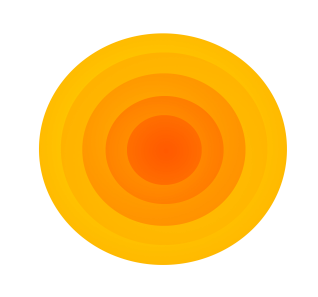 Общество с ограниченной ответственностью Специализированный Застройщик «Дом Солнца»Общество с ограниченной ответственностью Специализированный Застройщик «Дом Солнца»ОГРН 1185476028638ИНН 5404073814КПП 540201001630049, Новосибирская обл., г. Новосибирск, пр-кт. Красный, д. 200, оф. 915аhs22rus@yandex.ru, +7 (383) 249-74-49г. Новосибирск«_____»___________202___ г.гражданин РФ,гражданин РФ,гражданин РФ,гражданин РФ,гражданин РФ,паспортсерия:номер:дата выдачи:выдан:дата рождения:дата рождения:зарегистрирован:зарегистрирован:зарегистрирован:СНИЛС:СНИЛС:СНИЛС:СНИЛС:СНИЛС:телефон: телефон: телефон: телефон: электронная почта: Жилой многоквартирный дом назначениеЭтажность16общая площадь7 804,8В (высокий) класс энергоэффективностиМатериал наружных стен: Железобетонные панели индивидуального изготовления в заводских условиях.Материал наружных стен: Железобетонные панели индивидуального изготовления в заводских условиях.Материал наружных стен: Железобетонные панели индивидуального изготовления в заводских условиях.Материал наружных стен: Железобетонные панели индивидуального изготовления в заводских условиях.Материал поэтажных перекрытий: Панели перекрытия сборные железобетонные.Материал поэтажных перекрытий: Панели перекрытия сборные железобетонные.Материал поэтажных перекрытий: Панели перекрытия сборные железобетонные.Материал поэтажных перекрытий: Панели перекрытия сборные железобетонные.Класс сейсмостойкости: 6 баллов (для средних грунтовых условий, карта А)Класс сейсмостойкости: 6 баллов (для средних грунтовых условий, карта А)Класс сейсмостойкости: 6 баллов (для средних грунтовых условий, карта А)Класс сейсмостойкости: 6 баллов (для средних грунтовых условий, карта А)Иные технические характеристики приведены в проектной декларации.Иные технические характеристики приведены в проектной декларации.Иные технические характеристики приведены в проектной декларации.Иные технические характеристики приведены в проектной декларации.Будущий номер помещенияРасположение (этаж)Количество комнатПлощадь Объекта долевого строительства без учёта лоджии (балкона), м2Площадь лоджии (балкона), с соответствующим коэффициентом, м2Площадь Объекта долевого строительства с учётом лоджии (балкона) с соответствующим коэффициентом, м2Застройщиком выполняются следующие виды работ:Застройщиком не выполняются и в стоимость строительства не включаются следующие виды работ:- Стены в жилых комнатах – шпатлёвка ж/бетонных стен и пазогребневых плит. Стены в санузлах: гидроизоляция 30 см. от пола, стены под самоотделку;- Полы – полусухая стяжка из цементно-песчаного раствора;  - Установка входной металлической двери;-Установка пластиковых оконных и балконных блоков;- Витражи лоджий (алюминиевые) с защитным ограждением (согласно проекта). Не является герметичной конструкцией, в связи с чем допускается попадание атмосферных осадков; - Монтаж системы электроснабжения с установкой розеток; выключателей, патронов, УЗО, охранно-пожарной сигнализации (согласно проекту);- Монтаж общей домовой системы водоснабжения с установкой; поквартирных счётчиков горячей и холодной воды согласно проекту;- Монтаж общей домовой системы канализации (согласно проекту);- Монтаж системы отопления с установкой отопительных приборов и приборов учёта тепла;- В квартирах, имеющих два и более уровня (второй свет), устанавливается лестница (строительная), для использования на период строительства (подлежит замене на постоянную участником долевого строительства после ввода Объекта в эксплуатацию самостоятельно в соответствии с утвержденными градостроительными нормами правилами).- внутриквартирный монтаж водоснабжения;- внутриквартирный монтаж канализации;- наклейка обоев;- настилка линолеума с устройством теплозвукоизоляционной подстилки;- укладка плитки в санузлах;- установка межкомнатных дверей и дверей в санузлах и кладовых;- установка электроплиты;- шпатлёвка стен (санузлы), шпатлёвка потолков, чистовая покраска потолков и стен;- установка санфаянса (ванна, мойка раковина, унитаз и смесители);- установка полотенцесушителей;- установка дополнительных межкомнатных перегородок (установка осуществляется согласно проекту). ДепонентДепонируемая суммаСрок условного депонирования денежной суммыдо 04.10.2025 г.